Государственное бюджетное дошкольное образовательное учреждение детский сад№19 комбинированного вида Красносельского района Санкт-Петербурга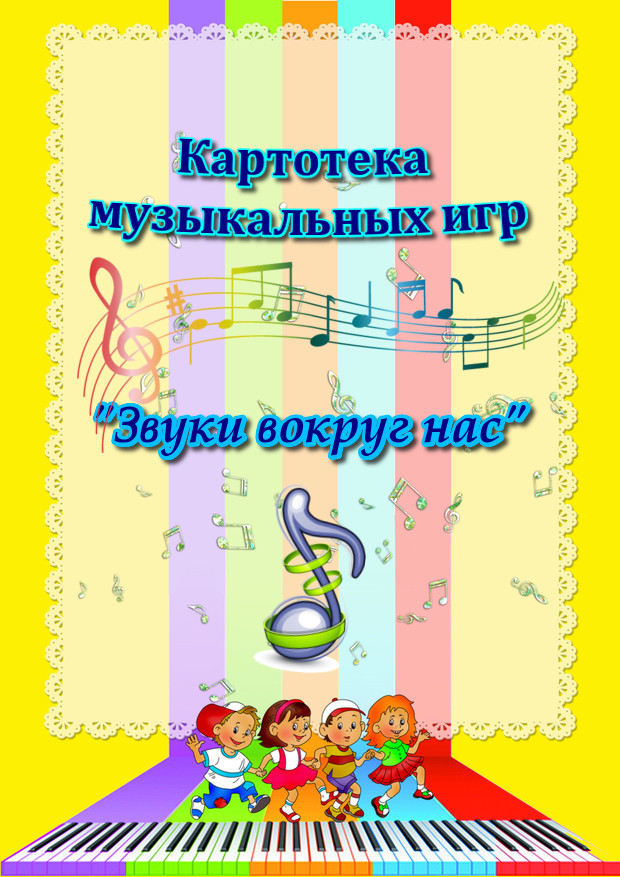 Картотека музыкально-дидактических игр раннего возраста1. Игры для развития тембрового слуха1.1. Весёлые молоточкиИгра на развитие чувства ритмаЦель: развивать у детей представление о ритме, учить запоминать и передавать заданный ритмический рисунок.Игровой материал: металлофоны или музыкальные молоточки, или ритмические кубики, палочки и тд. По числу играющих.Ход игры: воспитатель поёт песенку, задаёт ритмический рисунок, ребёнок его повторяет:Воспитатель: возьмём молоточки мы, Вова, с тобойЯ первой сыграю, а ты вслед за мной.1. Над дубравой сильный град: тук-тук-тук(Ребёнок повторяет) тук-тук-тукС дуба жёлуди летят: тук-тук-тук(ребёнок повторяет) тук-тук-тукПовтор песенки – запевки2. Дятел жил в дупле пустом: туки-туки-тук.Дуб долбил, как долотом: туки-туки-тук.Повтор песенки – запевки3. Строят хату два бобра: тук-тук-да-тук.Без гвоздей. Без топора: тук-тук-да-тук.1.2. Слушай и хлопайИгра на развитие динамического слуха и чувства ритмаЦель: учиться слышать изменение громкости звучания и отмечать это в движении.Игровой материал: музыкальный центр, кассеты, диски с музыкальными произведениямиХод игры: дети стоят на ковре, повернувшись лицом к воспитателю. Под громкую музыку дети хлопают ладонями по ковру. На тихую музыку делают лёгкие хлопки в ладоши перед собой или по коленкам.Примечание: усложнением в данной игре будет изменение музыкального сопровождения. На начальном этапе игра проводится под музыку «Марш деревянных солдатиков» П. Чайковского. На втором этапе используется «Венгерский танец» Брамса. В нём изменяется не только сила звука, но и темп. Усложнение вводится для детей старшей возрастной группы.Рекомендуемый музыкальный материал: П. Чайковский «Марш деревянных солдатиков», Брамс «Венгерский танец»1.3. Послушный бубенИгра на развитие динамического слуха и чувства ритмаЦель: учиться играть на бубне различными способами, учиться играть громко и тихо.Игровой материал: бубны по количеству участников игрыХод игры: дети сидят на стульчиках или на ковре, повернувшись лицом к воспитателю, бубен в левой руке. Воспитатель: В бубен бей, бей, бей,В бубен бей веселей!Произнося эти слова, воспитатель сам играет на бубне, ударяет по нему правой рукой. Слова произносятся три раза подряд. Затем происходит смена движения.Воспитатель: пусть наш бубен отдохнёт,Тихо песенку поётС этими словами воспитатель легко встряхивает бубен, звук лёгкий, тихий. Слова произносятся три раза подряд. Игра продолжается.Усложнение: по ходу игры промежутки между сменой действия становятся короче. Если в первый раз слова повторяются три раза подряд, давая время всем включиться в игру, то во второй раз сова повторяются дважды, а в третий раз – один.1.4. «Музыкальная посылка"Игра на развитие тембрового слухаЦель: развивать умение различать тембр звучания различных музыкальных детских инструментов. Учить петь под аккомпанемент шумовых инструментов.Игровой материал: набор музыкальных инструментов, знакомых детям.Ход игры: воспитатель сообщает детям, что почтальон принёс в садик посылку и предлагает посмотреть, что в ней находится. Затем дети поочерёдно достают из ящика музыкальные инструменты, называют их и показывают способы игры. Когда все инструменты будут названы, воспитатель предлагает спеть любую песню по желанию детей, аккомпанируя себе на инструментах, присланных в посылке. По ходу игры дети могут меняться инструментами, спеть несколько песен. Игра продолжается до тех пор, пока детям это интересно.Примечание: игра может быть использована для повторения песенного репертуара к празднику или как игровой момент занятия, как сюрпризный момент группового праздника или развлечения для детей или совместно с родителями.1.5. «Кто подошел к теремку»Цель: развивать динамический и тембровый слух.Игровой материал: картинка из картона с изображением теремка. На.выдвижной бумажной ленте сбоку от теремка нарисованы сказочныеперсонажи: лиса, медведь, волк, лягушка, зайка и др.Ход игры:взрослый начинает сказку:«Стоит в поле теремок-теремок,Он не низок, не высок, не высок.Вот по полю, кто-то к домику бежит?Вот по полю, кто-то к домику спешит?».Дети слушают музыку и определяют по звучанию какому персонажу сказкиона подходит. Ребенок правильно угадавший, чья музыка звучит,выходит, к игровому полю и вставляет в прорезь перед домиком соответствующую фигуру героя сказки.2. Развитие динамического слуха2.1. «Тихие и звонкие звоночки»Цель: развивать динамический слух.Игровой материал: погремушки или шумовые игрушки по числу детей.Ход игры:Исполняется песня Р. Рустамова.Пусть тебя никто не слышит. 2 разаЧтобы каждый слышать мог! 2 разаНа 1-й куплет дети тихо звенят, на 2-й – громко.2.2. Музыкальный ёжикИгра на развитие чувства ритма и динамического восприятияЦель: развивать представления детей о ритме, учить приёмам игры на барабане одной и двумя палочками, ладошками, пальчиками.Игровой материал: барабаныХод игры: ребёнок играет на барабане по тексту стихотворения (бум-бум-бум) одной палочкой.С барабаном ходит ёжик бум, бум, бум!Целый день играет ёжик бум, бум, бум!С барабаном за плечами бум, бум, бум!Ёжик в сад забрёл случайно бум, бум, бум!Очень яблоки любил он бум, бум, бум!Барабан в саду забыл он Бум, бум, бум!Ночью яблоки срывались бум, бум, бум!И удары раздавались бум, бум, бум!Ой, как зайчики струхнули бум, бум, бум!Глаз до зорьки не сомкнули бум, бум, бум!1 усложнение: ребёнок играет на барабане двумя палочками поочерёдно.2 усложнение: ребёнок играет на барабане одной палочкой, соблюдая динамические оттенкиС барабаном ходит ёжик бум, бум, бум! (громко, радостно)Целый день играет ёжик бум, бум, бум! (громко, радостно)С барабаном за плечами бум, бум, бум! (не слишком громко)Ёжик в сад забрёл случайно бум, бум, бум! (не слишком громко)Очень яблоки любил он бум, бум, бум! (Громко радостно)Барабан в саду забыл он Бум, бум, бум! (не слишком громко)Ночью яблоки срывались бум, бум, бум! (Тихо)И удары раздавались бум, бум, бум! (Тихо)Ой, как зайчики струхнули бум, бум, бум! (Едва слышно)Глаз до зорьки не сомкнули бум, бум, бум! (едва слышно)3 усложнение: То же самое играет двумя палочками поочерёдно.4 усложнение: Играет ладошками (одной или двумя)С барабаном ходит ёжик бум, бум, бум! (Ладошкой громко, радостно)Целый день играет ёжик бум, бум, бум! (Ладошкой громко, радостно)С барабаном за плечами бум, бум, бум (Ладошкой не слишком громко)Ёжик в сад забрёл случайно бум, бум, бум (Ладошкой не слишком громко)Очень яблоки любил он бум, бум, бум! (Кулачком Громко радостно)Барабан в саду забыл он Бум, бум, бум! (Кулачком не слишком громко)Ночью яблоки срывались бум, бум, бум! (Пальчиком Тихо)И удары раздавались бум, бум, бум! (Пальчиком Тихо)Ой, как зайчики струхнули бум, бум, бум! (Пальчиком едва слышно)Глаз до зорьки не сомкнули бум, бум, бум! (Пальчиком едва слышно)Примечание: играть можно ансамблем или индивидуально.В гости песенка пришла2.3. Игра «Тихо - громко»Вариант 1Цель: Развитие координации движения, чувства ритма, динамики, громкости.Материал: ноты музыкального произведения: «Тихо - громко» Сл. Ю. Островского, муз. М. Раухвергера.Ход игры: музыкальный руководитель поёт, дети сидят на стульчиках, хлопают и топают (тихо, громко) в зависимости от содержания текста.У ребят ручки хлопают, У ребяток ножки топают,Тихо-тихо ручки хлопают, Тихо-тихо ножки топают,Громче хлопают, Громче топают,Ну и хлопают, Ну и топают,Вот так хлопают! Вот так топают!Вариант 22.4. «Громко - тихо»Цель: развивать умение менять силу голоса: говорить то громко, то тихо.Оборудование: большая и маленькая собачки или другие игрушки.Ход игры: воспитатель показывает двух собачек и говорит: «Большая собачка лает громко: «Ав-ав». Как лает большая собачка? (ребенок повторяет громко). А маленькая собачка лает тихо: «Ав-ав». Как лает маленькая собачка? (ребенок повторяет3. Игра на развитие ритмического слуха3.1. «Как бегают зверята»Цель: выстукивание кулачками медленного, среднего и быстрого ритмического рисунка.Ход игры: воспитатель выстукивает ритм в различном темпе, связывая с образами животных (медведь, заяц, мышка).3.2. «Песенки-ритмы»Цель: прохлопывать заданный текстом ритмический рисунокХод игры: воспитатель проговаривает текст стихотворения, дети прохлопывают.Лошадка.Вот лошадка - тонконожка (дети хлопают цок-цок-цок)Скачет, скачет по дорожке цок-цок-цокЗвонко цокают копытца цок-цок-цокПриглашают прокатиться цок-цок-цок.ВоробушкиСтало солнце пригревать, вьют пичуги гнездышки,Любят песни распевать бойкие воробушкиЧик - чик, чик-чирик, чик, чик, чик.НеваляшкиДо чего же хороши неваляшки-малыши,Низко наклоняются, звоном заливаются.Дили-день, дили-деньМогут кланяться весь день,Вам поклон и нам поклонДили-дон, дили-дон.3.3. «Зайцы на поляне»Цель: развивать умение различать контрастный характер музыки.Игровой материал: на планшете изображен лес, поляна.В центре сделаны разрезы, куда вставляются картинки «Зайцы спят», «Зайцы пляшут».Ход игры:педагог предлагает детям пойти погулять на поляну, нарисованную на картинке: «Здесь живут маленькие зайчики, а что они делают, вы узнаете, когда послушаете музыку. Звучит мелодия колыбельной песни или танцевальной музыки, дети определяют ее и вставляют4. Игры на определение жанра и развитие памяти4.1. В гости песенка пришлаЦель: развивать музыкальную память.Игровой материал: волшебный мешочек и игрушки, герои детских песенок.Ход игры: воспитатель приносит в группу волшебный мешочек, рассматривают его, высказывают предположения, что это может быть.Воспитатель: в гости песенка пришлаИ подарок принесла.Ну-ка, Таня, подойди,Что в мешочке, посмотри!Ребёнок достаёт из мешочка игрушку. Воспитатель предлагает вспомнить песенку, в которой встречается данный персонаж: кошка, мышка, лошадка, зайчик, машина, птичка и др. Воспитатель предлагает детям спеть песенку индивидуально, хором или ансамблем.Примечание: песня не обязательно об игрушке. Герой просто может упоминаться в песенке.4.2. «Чудесный мешочек»Игровой материал. Небольшой мешочек, красиво оформленный аппликацией. В нем игрушки: мишка, заяц, птичка, кошка, петушок. Можно использовать персонажи из кукольного театра (рис. 6).Ход игры. Участвует вся группа. «Дети, — говорит воспитатель, — к нам на занятие пришли гости. Но где же они спрятались? Может быть, здесь? (Показывает мешочек.) Сейчас мы послушаем музыку и узнаем, кто там». Музыкальный руководитель проигрывает мелодии знакомых детям произведений: «Петушок»— русская народная мелодия, «Серенькая кошечка» В. Витлина, «Воробушки» М. Красева, «Медведь» В. Ребикова и др. Дети узнают музыку, кто-либо из них достает из мешочка соответствующую игрушку и показывает всем.4.3. «Найди игрушку»Игровой материал. Игрушки, соответствующие содержанию песен: зайчик, медведь, кошечка, петушок и т. д.; ноутбук с записями программных произведений.Ход игры: игрушки лежат на столе. Полукругом сидят дети. Воспитатель предлагает послушать мелодию и выбрать (называет имя ребенка) соответствующую игрушку. Игра заканчивается, когда на столе не останется ни одной игрушки. Игра может проводиться на занятии для закрепления знакомых произведений и в свободное от занятий время (лучше во второй половине дня).5. Эмоциональное восприятие музыки.5.1. «Прогулка»Оборудование: фланелеграф и карточки, изображающих короткие и длинные звуки.Ход игры: широкие карточки соответствуют длинным звукам, узкие - коротким.Пример: таня взяла мяч и стала медленно ударять о землю.«Пошёл частый, сильный дождь» дети быстро хлопают в ладоши и выкладывают узкие картинки и т. д.5.2. «Кто вышел погулять?»Цель: под музыку представить соответствующий образ и передать в движении.Ход игры:на лесную полянку вышли погулять животные. А какие вам подскажет музыка. Послушайте, угадайте и изобразите, кто вышел погулять.Репертуар: «Петушок», русская народная мелодия; «Зайка», русская народная мелодия; «Собачка», муз. М. Раухвергера, сл. Т. Мираджи.5.3. Кого встретил колобок»Вариант 1Цель: развивать у детей представление о регистрах (высоком, среднем, низком)Ход игры: педагог предлагает детям вспомнить сказку «Колобок» и её персонажей (волк, заяц, лиса, медведь) при этом он использует соответствующие мелодии, пример: «У медведя во бору» в нижнем регистре, «Зайка» в высоком и т. д. Когда дети усвоят звучание какого регистра соответствует художественному образу каждого животного, им предстоит поиграть и определить на слух, какой персонаж изображён в музыке и выбрать соответствующую картинку.Вариант 2Цель игры: воспринимать и различать пьесу «Кого встретил колобок» Г. Левдокимова. Описание: карточка из картона разделена на две части: слева изображён колобок, справа - вверху вырезано окошечко так, чтобы в него вставлялась полоска в виде линейки, разделённая на квадратики. В них персонажи русской народной сказки «Колобок» (заяц, лиса, волк, медведь).Методика применения: педагог исполняет в разной последовательности музыкальные пьесы, характеризующие персонажей сказки. Каждая пьеса звучит в определённом регистре. Дети отгадывают кто изображён в музыке и выдвигают в окошечко тот персонаж, которого встретил колобок.Музыкальный репертуар: «Кого встретил колобок?» Г. Левдокимова.